      Organizatorem Pierwszego Dnia Wiosny w naszej szkole był Samorząd Uczniowski.    Każda klasa miała za zadanie udekorować drzwi sal lekcyjnych. Uczniowie wraz z wychowawcami wykazali się dużą kreatywnością  .Wyszło pięknie i kolorowo. (zdjęcia w galerii).  Za to bardzo dziękujemy.   W tym dniu , uczniowie wcielili się w rolę nauczycieli i prowadzili wybrane zajęcia lekcyjne. Szkolnym obchodom Pierwszego  Dnia Wiosny towarzyszył również kiermasz babeczek i ciasteczek oraz ozdób wielkanocnych.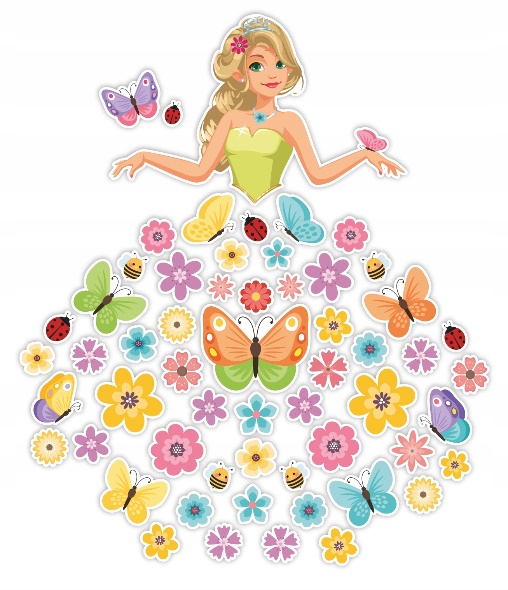  Na koniec został podsumowany konkurs plastyczny ,,Pani Wiosna”:W kategorii klas: 1 – 3I miejsce – Stanisław Szamuk kl.3II miejsce – Liliana Siliwoniuk kl.2III miejsce – Korneliusz Waszczuk kl.2W kategorii klas: 4 – 8I miejsce – Karolina Walecka kl.4II miejsce – Lena Jakimiak kl.7III miejsce – Zuzanna Litwiniuk kl.4, Natalia Pawluczuk kl.4 Zwycięzcy otrzymali dyplomy i nagrody!    Nie zapomnieliśmy, że 21 marca obchodzony jest Światowy Dzień Zespołu Downa i w zawiązku z tym na znak solidarności z osobami chorymi, wszyscy mieli na sobie kolorowe skarpetki.   Miejmy nadzieję, że te wiosenne, optymistyczne nastroje będą towarzyszyć wszystkim już do wakacji.
Nad całością przedsięwzięcia czuwał opiekun SU: p. Katarzyna Łukaszuk.